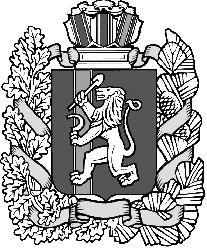 Нижнетанайский сельский Совет депутатовДзержинского районаКрасноярского краяРЕШЕНИЕс.Нижний Танай14.09.2023                                                                                    № 21-156РО внесении изменений в решение от 21.03.2022  № 12-101Р «Об утверждении Положения о бюджетном процессе в муниципальном образовании Нижнетанайский сельсовет  Дзержинского района Красноярского края» На основании Федерального закона от 06.10.2003 № 131-ФЗ «Об общих принципах организации местного самоуправления в РФ», статьей 9 Бюджетного кодекса Российской Федерации, руководствуясь Уставом муниципального образования Нижнетанайский сельсовет Дзержинского района Красноярского края, Нижнетанайский сельский Совет депутатов  РЕШИЛ:1. Внести в решение от 21.03.2022  № 12-101Р «Об утверждении Положения о бюджетном процессе в муниципальном образовании Нижнетанайский сельсовет  Дзержинского района Красноярского края» следующие изменения1.1. абзац 6 пункта 2  статьи 4  исключить.2. Решение от 15.06.2023 № 20-144Р «О внесении изменений в решение от 21.03.2022  № 12-101Р «Об утверждении Положения о бюджетном процессе в муниципальном образовании Нижнетанайский сельсовет  Дзержинского района Красноярского края» считать утратившим силу.3. Контроль за исполнением настоящего Решения оставляю за собой.4. Настоящее Решение вступает в силу следующий за днем его официального обнародования.5. Настоящее решение разместить на официальном сайте администрации Нижнетанайского сельсовета в сети «Интернет» по адресу: adm-nt.ruПредседатель Совета депутатов Глава Нижнетанайского сельсовета                                                К.Ю. Хромов